     Testy sprawności fizycznej ogólnej i specjalnejKandydaci do klasy sportowej o profilu piłka nożna zostaną poddani pomiarowi wysokości ciała oraz masy ciała, a także 3 testom sprawności ogólnej i 3 testom sprawności specjalnej.Testy sprawności fizycznej ogólnej1. Bieg na 30 m – szybkośćMiejsce: boisko szkolneWykonanie: Ćwiczący ustawia się na wyznaczonej linii w pozycji wysokiej. Start na gwizdek , liczy się lepszy czas z dwóch wykonanych prób, czas mierzony z dokładnością do 1/10 sekundy.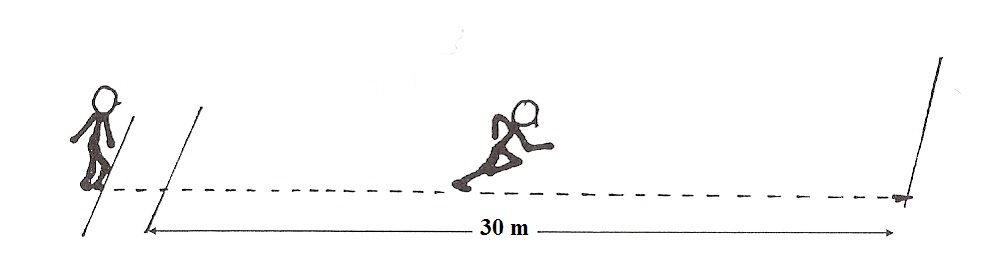 2. Bieg po kopercie – zwinnośćMiejsce: boisko szkolne lub sala sportowaWykonanie: Ćwiczący ustawia się w wyznaczonym miejscu. Na sygnał gwizdkiem z pozycji wysokiej po komendzie gotów wykonuje bieg po kopercie o wymiarach 5x3. Sprint odbywa się pomiędzy wyznaczonymi chorągiewkami dwukrotnie, ćwiczący kończąc trzecie powtórzenie dotyka ostatniej z chorągiewek i wówczas zostaje zatrzymany czas. Czas mierzony z dokładnością do 1/100 sekundy.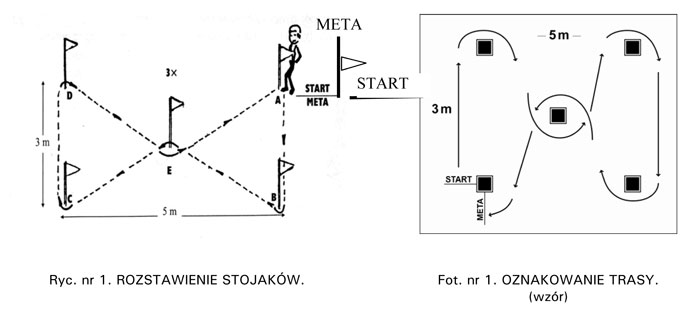 3. Skok w dal z miejsca – siła eksplozywnaMiejsce: Boisko szkolne lub sala gimnastycznaWykonanie: Ćwiczący ustawiony na wyznaczonej linii. Nogi w lekkim rozkroku stopy skierowane palcami w przód przed linią startu. Poprzez zamach rąk zawodnik wykonuje jak najdłuższy skok w przód lądując na obie nogi. Próba powtarzana dwa razy (lepszy wynik brany pod uwagę). Liczona jest odległość skoku w [cm].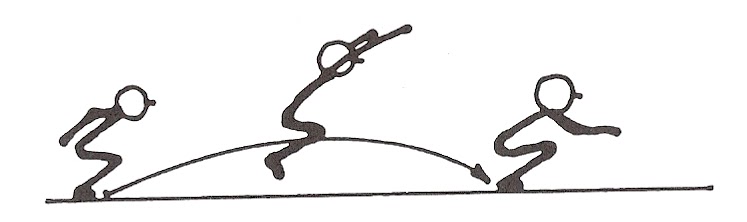 Testy sprawności fizycznej specjalnej – piłka nożna1. Żonglerka piłki – lewą, prawą nogąMiejsce: Boisko szkolne lub sala sportowaWykonanie: Próba wykonywana w wyznaczonym kwadracie 8x8 m. Ćwiczący na sygnał wykonuje żonglerkę lewą i prawą nogą z własnego podrzutu, jedną nogą maksymalnie 5 podbić. Liczy się większa ilość wykonanych podbić w dwóch próbach w ciągu 30 sekund. 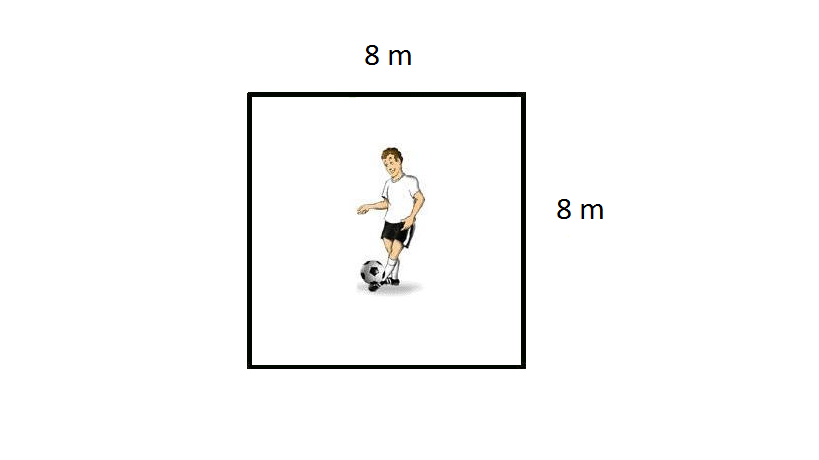 2. Prowadzenie piłki po kopercie 6x6 mMiejsce: boisko szkolne lub sala sportowaWykonanie: Ćwiczący ustawia się w wyznaczonym miejscu. Na sygnał gwizdkiem z pozycji wysokiej po komendzie gotów wykonuje prowadzenie piłki po kopercie o wymiarach 6x6. Prowadzenie odbywa się pomiędzy wyznaczonymi tyczkami dwukrotnie, ćwiczący kończąc przebiega przez linię mety (ostatnia tyczka) i wówczas zostaje zatrzymany czas. Czas mierzony z dokładnością do 1/100 sekundy.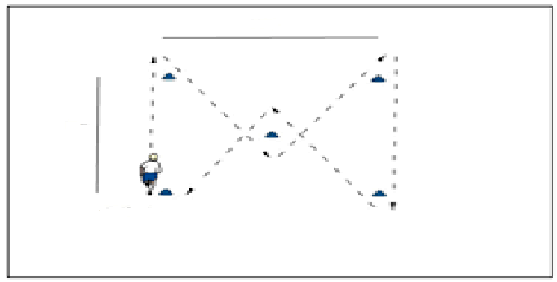 3. Gra 1x1 na 4 bramkiMiejsce: boisko szkolne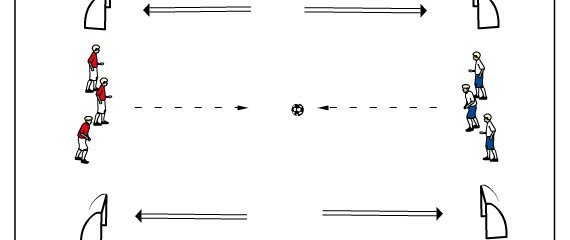 Punktacja0 – 5 pktTesty sprawności fizycznej specjalnej – korfballPodania piłki oburącz sprzed klatki piersiowej w ruchu (10 podań), odległość między ćwiczącymi ok. 5 metrów.Ocena poprawności techniki wykonania zadania. Punktacja 0 – 5 pkt.Rzuty do kosza z miejsca z odległości 5 – 6 m.Wysokość kosza 3 metry. Ocena poprawności techniki wykonania zadania. Punktacja 0 – 5 pkt.Gra 4 X 4 na boisku 10 – 20 metrów (monokorfbal).Oceniane elementy gry: poruszanie się po boisku w ataku i obronie, technika wykonywania podań i rzutów. Punktacja 0 – 5 pkt.WartośćPunktacja4,7 i mniej 54,8 – 5,145,2 – 5,435,5 – 5,825,9 – 6,216,3 i więcej0WartośćPunktacja18,5 i poniżej518,5 – 19,5 419,51 – 20,5321,51 – 22,5222,51 – 241powyżej 24,010WartośćPunktacja196 i powyżej5186 - 1954176 - 1853166 -1752146 - 1651145 i poniżej0WartośćPunktacja25 i powyżej520 – 25416 – 19311- 1526 - 1015 i poniżej0WartośćPunktacja27 i poniżej527,01– 28,50428,51 – 30,50330,51- 32,5232,51- 35,5135,51 i powyżej0Oceniane elementy gryPostęp w grzeTechnika zwodówGra ciałemDynamika działań z piłką i bez piłki